Name: ____________________________________               	Subject:___8th Grade U.S. History____       		 Date:________________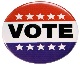 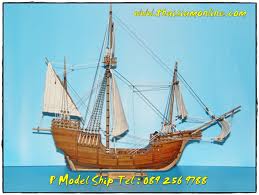 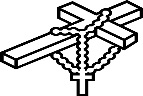 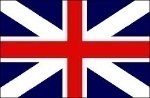 Bigger PictureThe Founding and Development of the U.S.Last Unit/Experience5th Grade Social StudiesCurrent UnitUnit 1 – Exploration and ColonizationNext Unit/ExperienceUnit 2 – Celebrate Freedom Unit 1 Important Vocabulary1Social-2Economic-3Political-4Mercantilism-5Religious tolerance-6Representative government-7Agricultural-8Industrial-9Limited government-10Plantations-Unit Self-Test QuestionsIdentify reasons for European exploration of the Americas.Analyze how political, economic, social and religious factors influenced patterns of settlement and affected the development of colonies.Describe the important elements of “mercantilism”.Compare how geographic differences influenced population distribution, settlement patterns, and economic activities in the United States during the Colonization period.Describe how the Mayflower Compact, the Fundamental Orders of Connecticut, and the Virginia House of Burgesses contributed to the growth of representative government in North America.Identify how religion and virtue contributed to the growth of representative government in the American colonies.What were the roles of significant individuals in the development of self-government in colonial America?Unit RelationshipsLocate/NameDescribeCompare/ContrastIdentify